ПРОЕКТ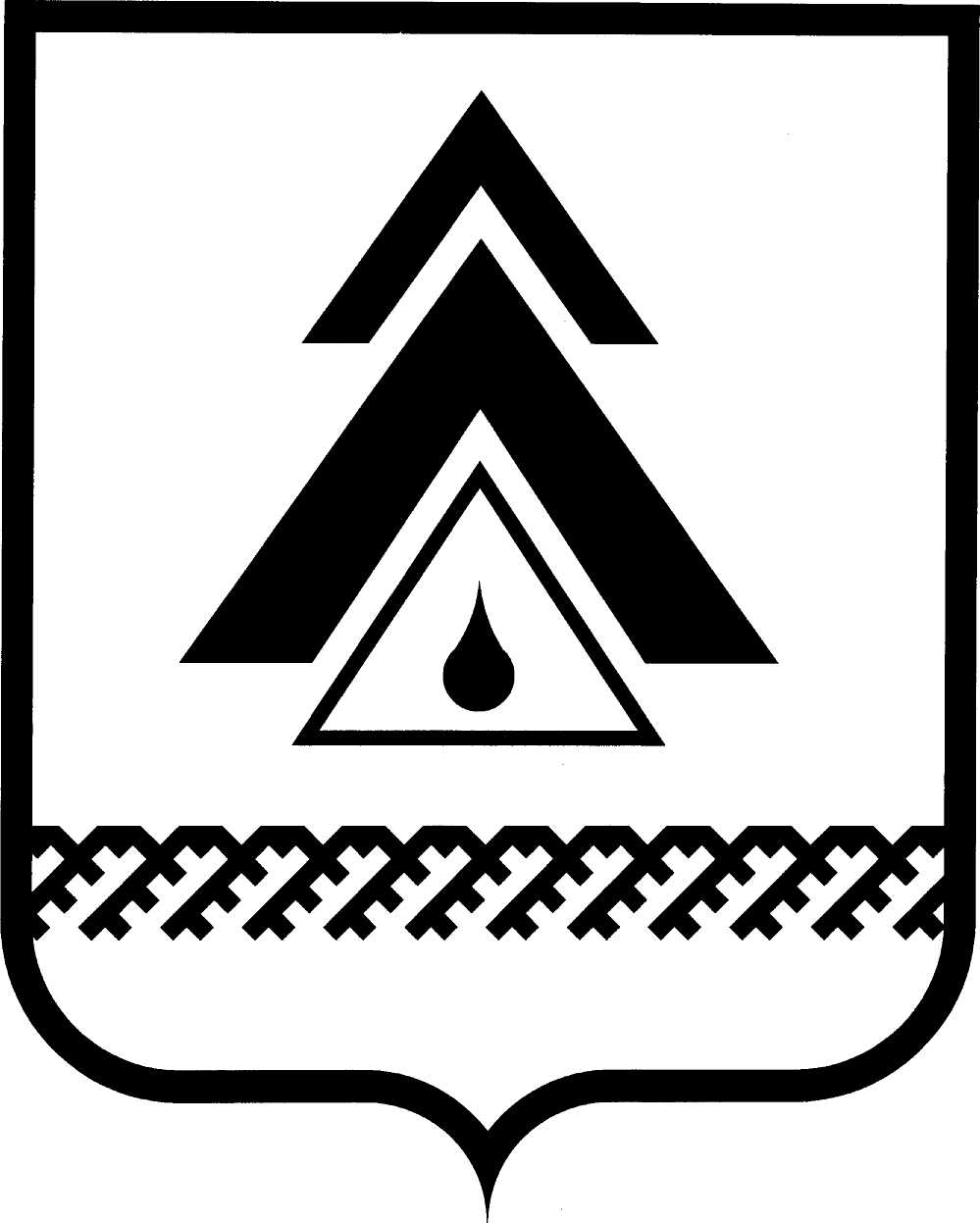 ДУМА НИЖНЕВАРТОВСКОГО РАЙОНАХанты-Мансийского автономного округа - ЮгрыРЕШЕНИЕО внесении изменений в приложение к решению Думы района от 09.10.2012 № 249 «Об утверждении Положения о порядке внесения проектов решений Думы Нижневартовского района»В соответствии со статьей 46 Федерального закона от 06 октября 2003 года № 131-ФЗ «Об общих принципах организации местного самоуправления в Российской Федерации», статьей 36 Устава районаДума районаРЕШИЛА:1. Внести в приложение к решению Думы района «Об утверждении Положения о порядке внесения проектов решений Думы Нижневартовского района» следующие изменения:1.1. В пункте 2.1 раздела II слова «главой администрации района» исключить.1.2. В разделе III:1.2.1. В абзаце втором пункта 3.2 слово «администрации» исключить.1.2.2. В пункте 3.5 слово «организационный» заменить словами «организационно-правовой».1.3. Раздел IV изложить в следующей редакции:«IV. Документы, прилагаемые к Проекту4.1. При внесении Проекта на рассмотрение Думы района субъект правотворческой инициативы представляет следующие документы:сопроводительное письмо на имя председателя Думы района о включении в проект повестки дня заседания Думы района вопроса с указанием наименования Проекта, Ф.И.О. и должности докладчика;Проект, подготовленный в соответствии с требованиями, определенными настоящим Положением;пояснительную записку к Проекту с подписью руководителя структурного подразделения, готовившего Проект, и ФИО исполнителя с указанием номера телефона (в т.ч. и в электронной версии пояснительной записки), с обоснованием необходимости его принятия, характеристикой целей (задач), основных положений Проекта, а также указанием  муниципальных правовых актов, требующих признания утратившими силу, изменения в связи с принятием Проекта;финансово-экономическое обоснование решений, предлагаемых к принятию проектом нормативного правового акта в случае, если проект оказывает влияние на доходы или расходы бюджета района, в котором описывается экономический эффект от реализации проекта, содержится оценка влияния реализации проекта на доходы и расходы бюджета района, указываются расчеты в денежном выражении:расходов бюджета района, в том числе бюджетных ассигнований, с указанием направлений расходов (с их обоснованием) и сведений об источниках финансового обеспечения, дополнительных расходов бюджета района с указанием источников их финансового обеспечения;расходов из иных источников;доходов бюджета района;увеличения (уменьшения) поступлений налогов, сборов в бюджет района;дополнительных доходов юридических и физических лиц, выраженных в снижении налогового бремени в связи с реализацией решений, предлагаемых к принятию проектом;заключение Контрольно-счетной палаты Нижневартовского района (далее – Счетная палата) по вопросам, отнесенным к полномочиям Счетной палаты в соответствии с Уставом района и Положением о Контрольно-счетной палате Нижневартовского района;лист согласования с юридической карточкой;электронная версия вышеуказанных документов (кроме листа согласования), которая должна соответствовать представленному тексту проекта на бумажном носителе.4.2. Проекты о бюджете района, о внесении изменений в решение Думы района о бюджете района, об исполнении бюджета района вносятся в Думу района в соответствии с бюджетным законодательством.».1.4. Абзац первый пункта 5.6.3 раздела V изложить в следующей редакции: «5.6.3. Контроль за выполнением решения может возлагаться на постоянные комиссии Думы района, председателя, заместителя председателя Думы района.».1.5. В разделе VI:1.5.1. Пункт 6.3 изложить в следующей редакции:«6.3. Проекты визируются в листе согласования в следующей последовательности:руководителем структурного подразделения, подготовившим Проект;заместителем главы администрации района, курирующим структурное подразделение, подготовившее Проект;Проекты по финансовым вопросам согласовываются с заместителем главы администрации района по экономике и финансам, директором департамента финансов администрации района;начальником управления правового обеспечения и организации местного самоуправления администрации района;председателем Думы района;Главой района.После согласования с Главой района (при отсутствии замечаний, дополнений) Проект передается в организационно-правовой отдел Думы района, регистрируется и считается внесенным в Думу района.».1.5.2. В пункте 6.7 слово «администрации» исключить.1.5.3. В пункте 6.8 слово «организационный» заменить словами «организационно-правовой».2. Внести изменение в приложение 2 к Положению о порядке внесения проектов решений Думы Нижневартовского района, изложив его в новой редакции, согласно приложению к решению.3. Решение опубликовать (обнародовать) на официальном веб-сайте администрации Нижневартовского района и в приложении «Официальный бюллетень» к газете «Новости Приобья».4. Решение вступает в силу после его официального опубликования (обнародования).5. Контроль за выполнением решения возложить на постоянную комиссию по законности, правопорядку, народностям Севера и охране природы (Е.Э. Звезда).Приложение  к решениюДумы районаот ________ № _______СОГЛАСОВАНИЕ ПРОЕКТА РЕШЕНИЯДУМЫ НИЖНЕВАРТОВСКОГО РАЙОНАНаименование вопроса:___________________________________________________________________Кто готовит проект: _____________________________________________________________________(отдел, управление, комитет)Руководитель: __________________________________________________________________________(ф.и.о. руководителя, номер телефона)Разослать:Подпись лица, ответственного за подготовку вопроса, дата 	_____________________________от _____________г. Нижневартовск                                                                № _____         Председатель Думы района______________С.В. СубботинаГлава района ______________Б.А. Саломатин   ДолжностьФамилия, инициалы визирующего проектЗамечания, подпись, датаГлава районаПредседатель Думы районаЗаместитель главы администрации района по экономике и финансамЗаместитель главы администрации района, курирующий отрасльДиректор департамента финансов администрации районаНачальник управления правового обеспечения и организации местного самоуправления администрации районаПредседатель Контрольно-счетной палаты района1. 4. 2. 5.3. 6.